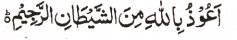 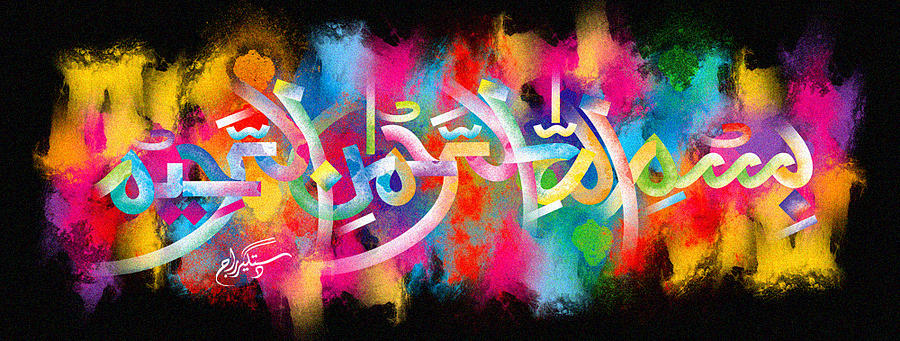 http://dr-umar-azam-islamicmiracles.weebly.com Please see my Site, especially the RESEARCH section and sign my Guest Book with your unique comments.The Delicate yet Clear Name of Allah  on a Pomegranate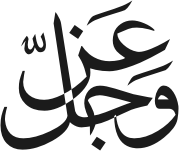 The Exclusive Islamic Miracle Photographs of Dr Umar Elahi AzamThursday 14 January 2016Manchester, UKAlthough these photographs belong to Dr Umar Azam, readers have permission to use any/all of the photographs as long as the source is acknowledged.  Miracle Photographs, for example, have been shared on Twitter in the recent past.Introduction The Impression of Name of Allah   on the pomegranate is spacious.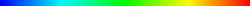 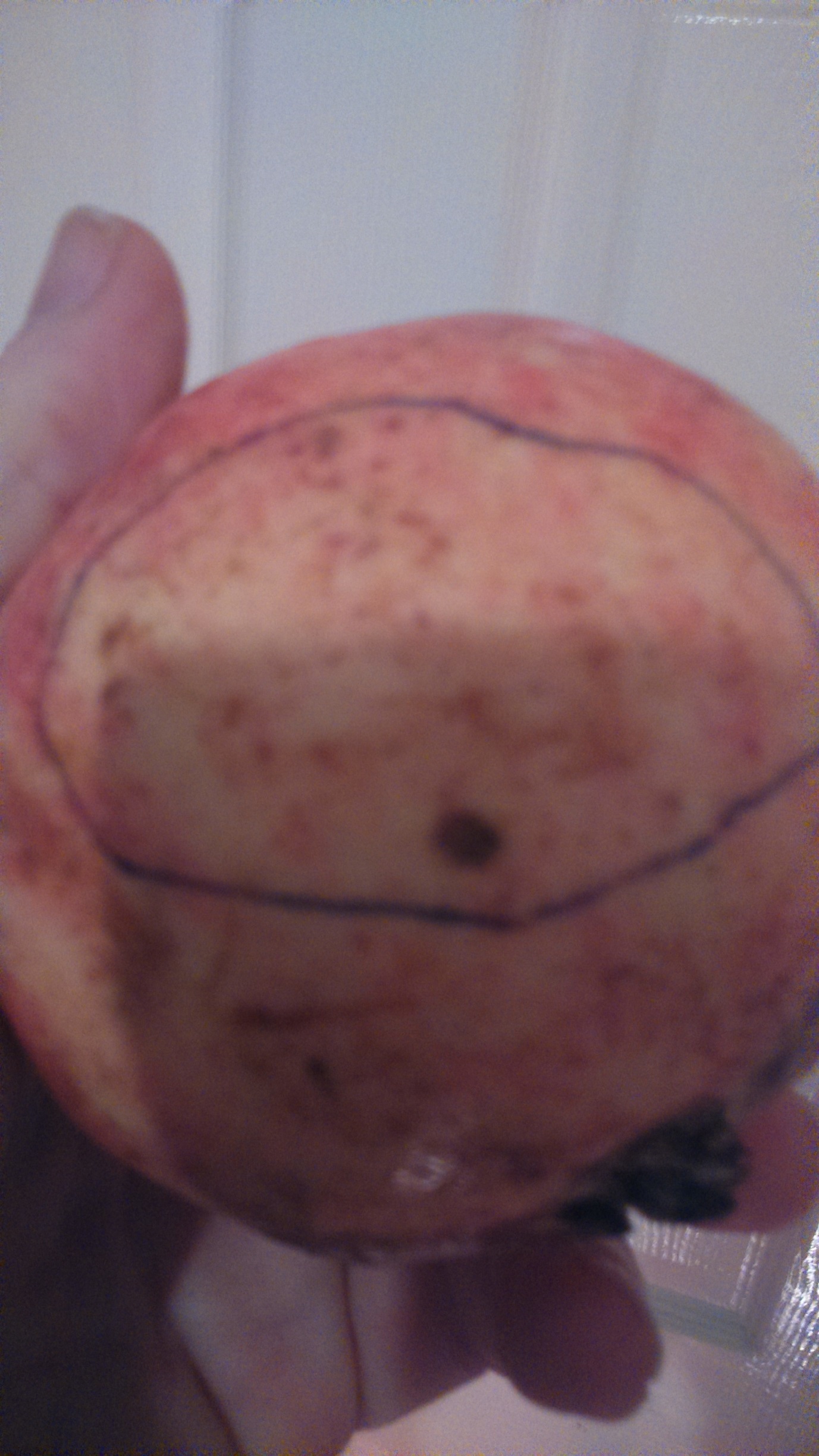 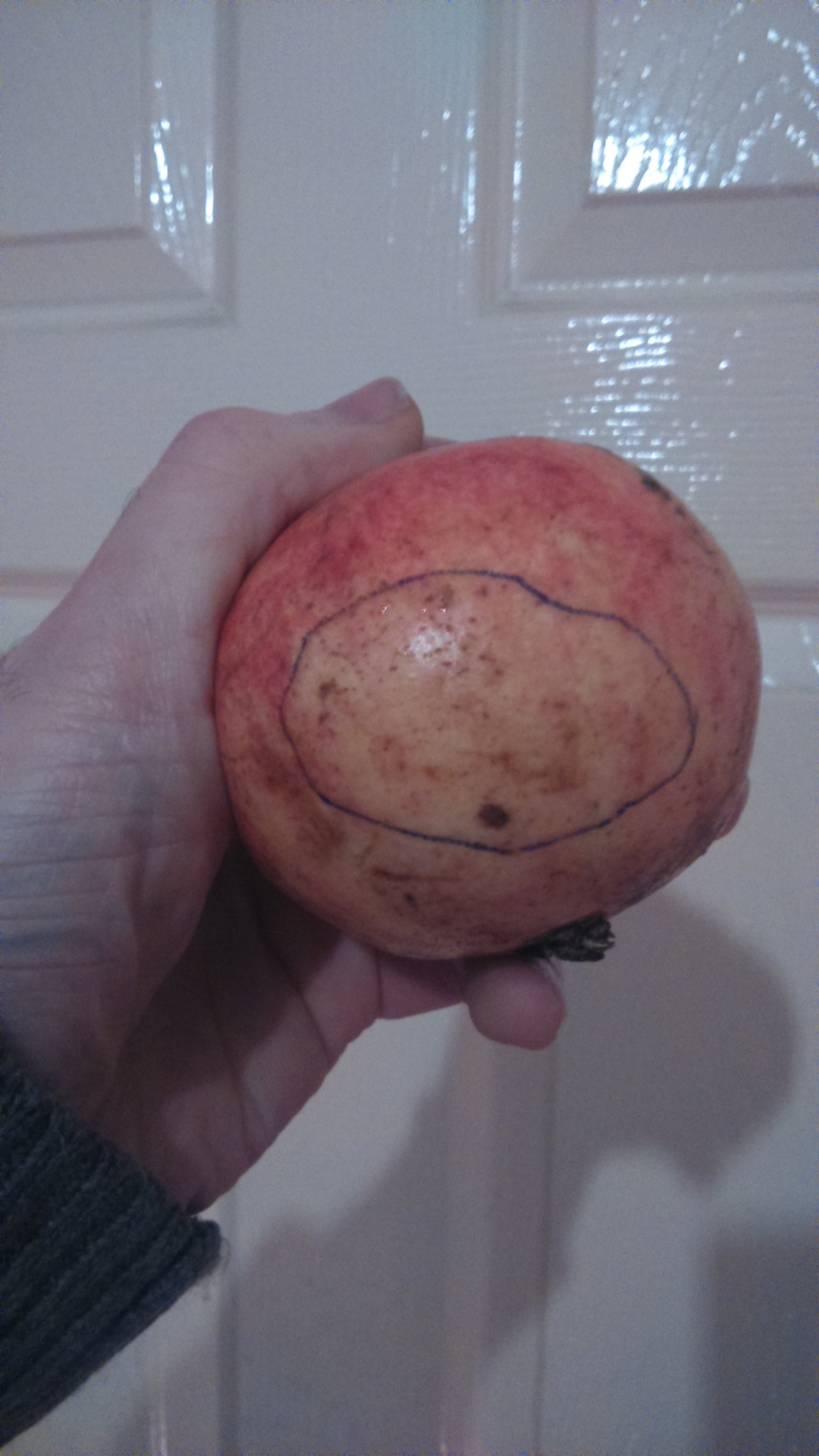 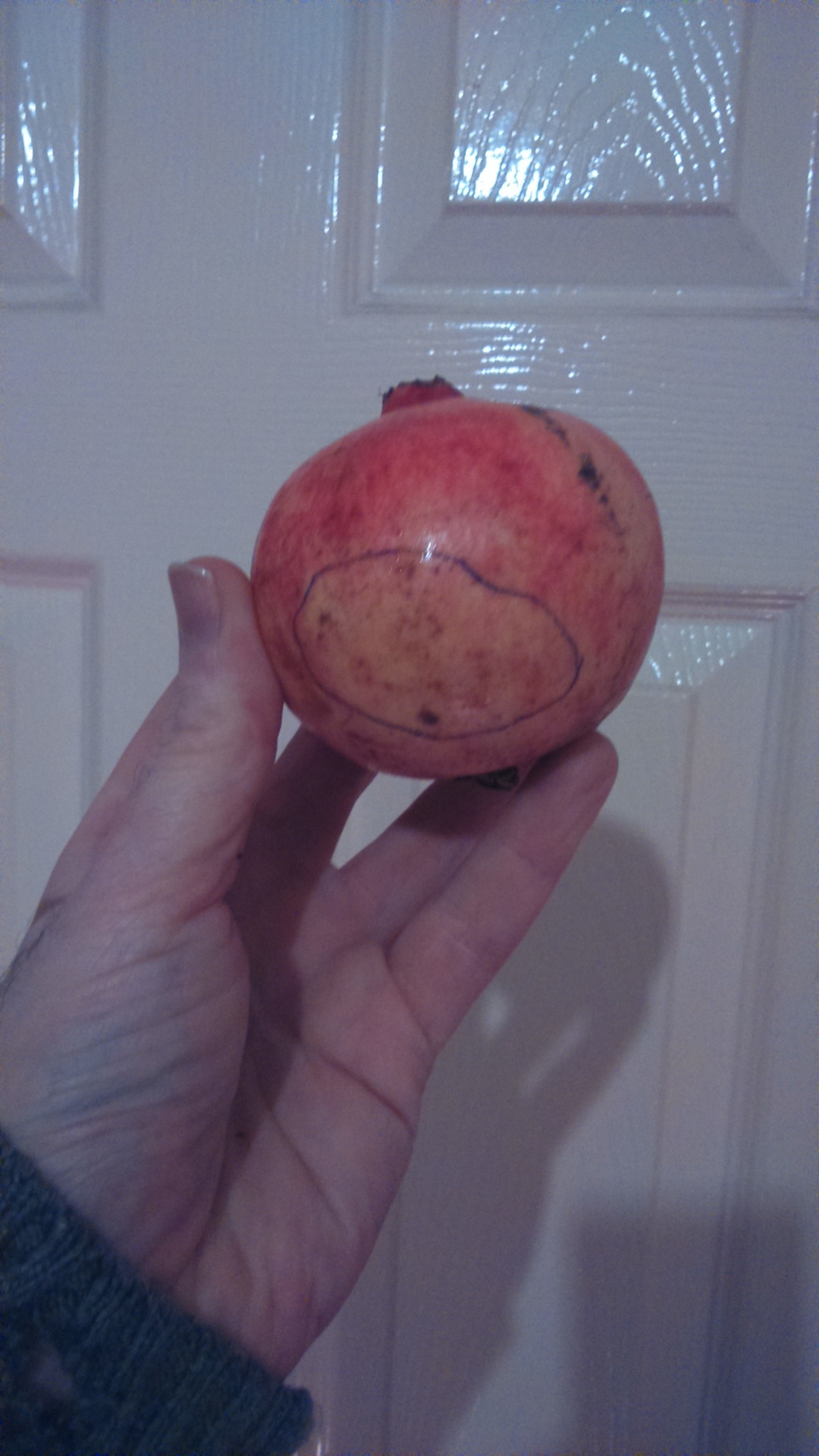 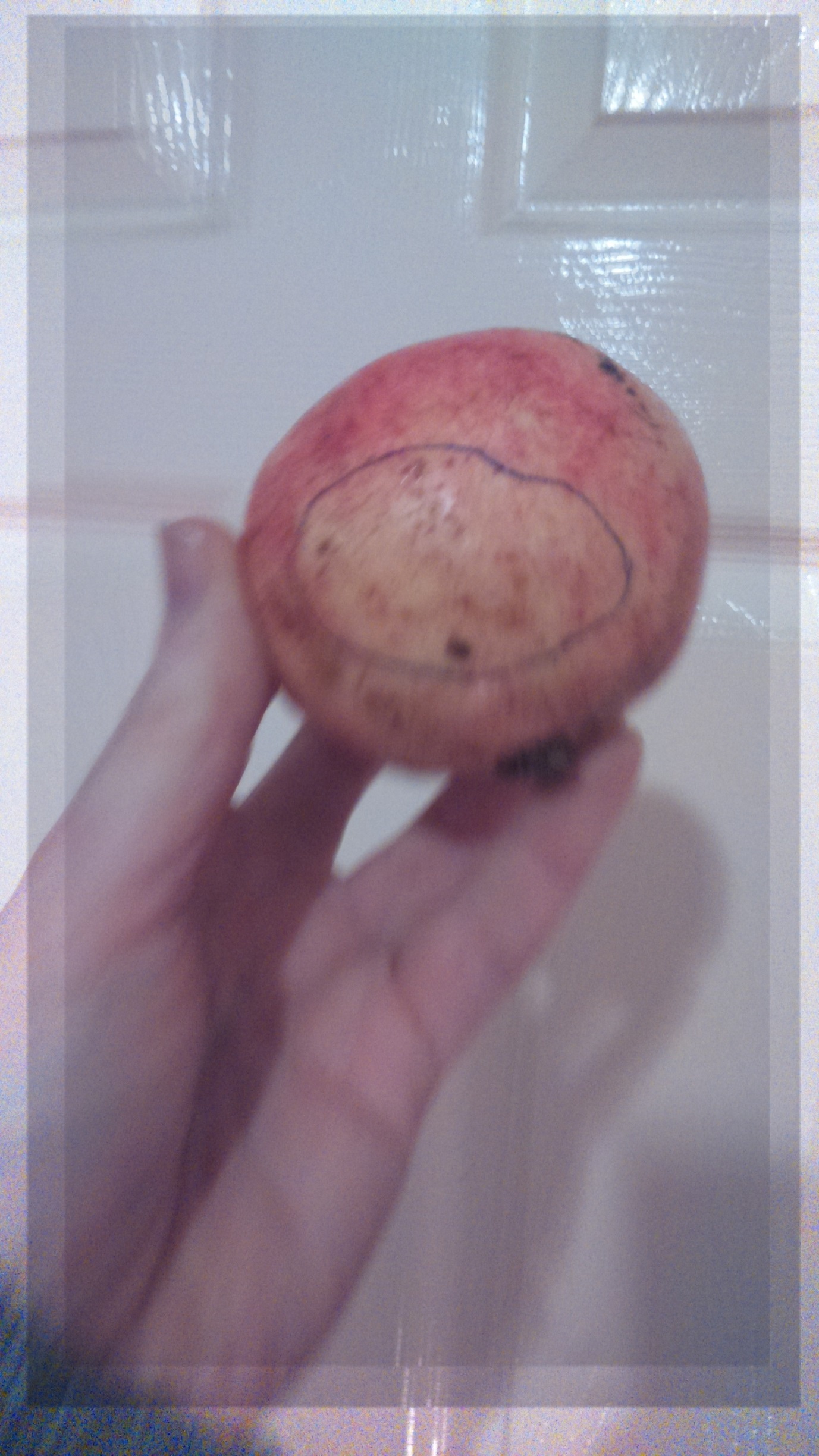 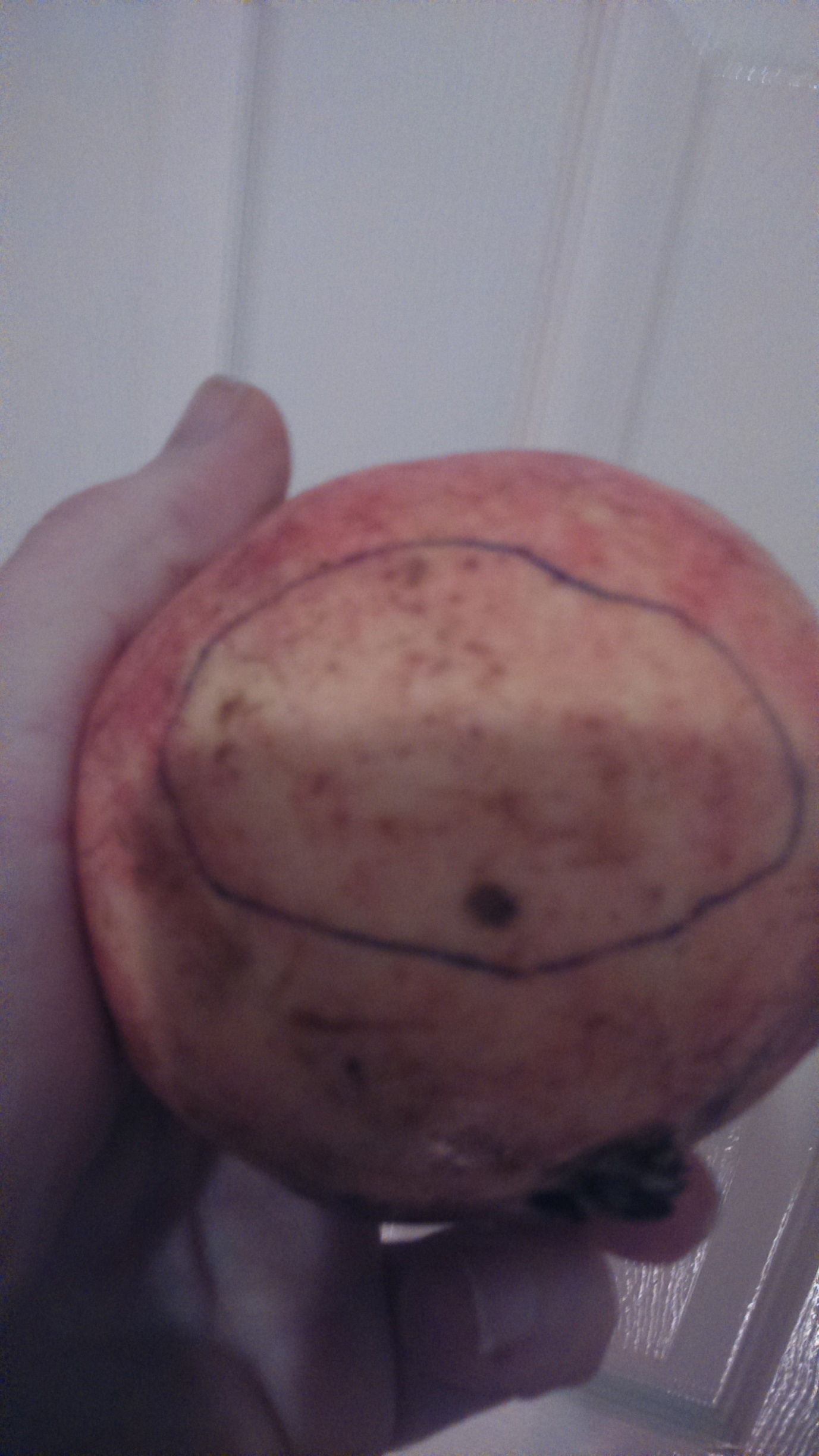 